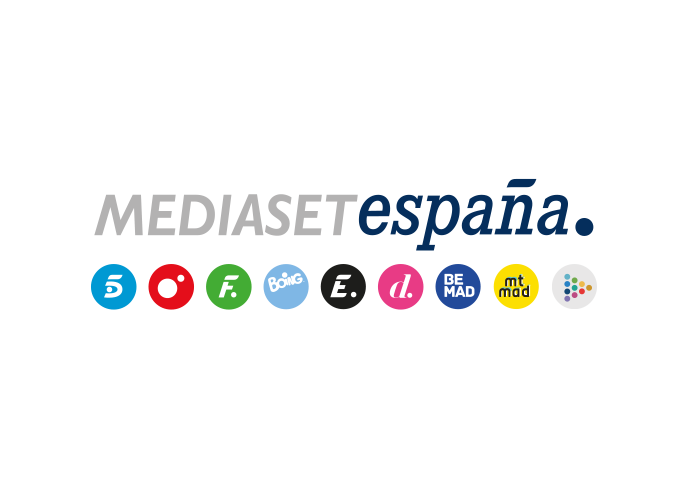 Madrid, 26 de abril de 2023Mediaset España estrena mañana la primera promo en televisión creada con inteligencia artificial en ‘Horizonte’Se trata de una autopromoción de la entrega de este domingo de ‘Cuarto Milenio’, realizada mediante la utilización de siete herramientas distintas de inteligencia artificial y con el avatar de Iker Jiménez como protagonista.Mediaset España estrenará mañana la primera promo en televisión creada con inteligencia artificial en nuestro país. Será en la nueva entrega de ‘Horizonte’, que Cuatro ofrecerá este jueves 27 de abril (22:50 horas). Se trata de una autopromoción de ‘Cuarto Milenio’ creada con diversas aplicaciones de inteligencia artificial y en la que el avatar de Iker Jimenez, generado íntegramente con esta avanzada tecnología, cobra especial protagonismo a lo largo de los 20 segundos del metraje.El proceso de creación de la autopromoción de ‘Cuarto Milenio’ con IASiete herramientas de inteligencia artificial han sido utilizadas en la creación de la promo de la entrega de ‘Cuatro Milenio’ de este domingo, realizada por los departamentos de Autopromociones y de Grafismo de Mediaset España.El proceso de elaboración de la autopromoción de ‘Cuarto Milenio’ ha arrancado con la utilización de Chat GPT, sistema de chat basado en el modelo de lenguaje por inteligencia artificial, al que se le ha dado el siguiente prompt (orden): “Escribe una promoción de ‘Cuarto Milenio’ presentado por Iker Jiménez que dure 20 segundos y que trate sobre inteligencia artificial”. Seguidamente, se ha empleado Dreambooth, un modelo de generación de aprendizaje en el que la inteligencia artificial reconoce a Iker Jiménez, el presentador del programa, y crea un archivo para usarlo posteriormente en Stable Diffusion.Con Stable Diffusion, herramienta que genera imágenes a partir de un texto, se ha creado un avatar de Iker Jiménez muy parecido a como es el presentador en realidad, así como el contenido y decoración de la promo. A continuación, se ha realizado un estudio fotográfico con Fotogrametría que ha permitido crear un modelo 3D de los elementos fotografiados para decorar el plató de la promo.Posteriormente, se ha empleado Dalle-2 para expandir la imagen y tener un avatar completo del presentador; D-ID para hacer hablar a la imagen y generar un vídeo que sincronizara el movimiento de la boca a un audio; y EB-Synth para simular el movimiento del cuerpo del avatar a partir de un vídeo de referencia, al que luego se ha aplicado After Effects (programa de edición y animación en vídeo) para unificar el estilo de todos los fotogramas del vídeo.Para lograr un efecto más realista y mejorar el avatar, se ha empleado a continuación Stable Diffusion + EB Synth. El proceso de creación de la autopromoción ha culminado tras unir los distintos elementos creados con inteligencia artificial a través del programa de composición After Effects.Los avances de la inteligencia artificial, en la nueva entrega de ‘Horizonte’‘Horizonte’ analizará los últimos avances de la inteligencia artificial y los posibles riesgos derivados de la falta de regulación sobre su uso junto a Chema Alonso, presidente del Consejo de Telefónica Open Innovation, ingeniero informático y doctor honoris causa por la Universidad Rey Juan Carlos; y Cristina Aranda, cofundadora de Big Onion y MujeresTech y Spain AI.El programa abordará también en las acciones llevadas a cabo por un grupo de activistas medioambientales que han rociado con pintura las fachadas de las sedes de diversos partidos políticos y de emblemáticos edificios de la capital madrileña como protesta para que el Ejecutivo tome medidas encaminadas a una transición del sistema alimentario que proteja el mundo rural, el medio ambiente y a los animales, con la ayuda del naturalista Álex Lachhein y Bilbo Basterra, cofundador de Futuro Vegetal.Asimismo, el espacio analizará los efectos de la escasez de agua debido a la falta de lluvia en la fauna y los parques naturales junto al coronel Pedro Baños; Nicolás Rodríguez, experto en Analítica e Inteligencia de Datos y Predicción de Riesgos del comportamiento; y Daniel Bashandeh, analista político.  